ROTINA DO TRABALHO PEDAGÓGICO PARA SER REALIZADA EM DOMICILIO (BI-A) - Profª Mirele> Data: 16/11 a 20/11 de 2020                                                           E.M.E.I. “Emily de Oliveira Silva”SEGUNDA-FEIRATERÇA-FEIRAQUARTA-FEIRAQUINTA-FEIRASEXTA-FEIRA***BERÇÁRIO I-A*Vídeo: Sugestão de atividade para fazer em casa com os bebês: Berçário 1You Tube: o link será postado no grupo.*Atividade prática:Fazer a atividade conforme orientação do vídeo para trabalhar cores, percepção, estímulo e coordenação, de forma muito divertida.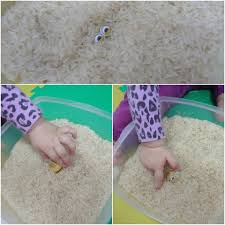 ***BERÇÁRIO I-A*Vídeo: Atividade para bebês “Pegar as Bolinhas”You tube: o link será postado no grupo.*Atividade prática:Fazer a atividade conforme orientação do vídeo, deixar o bebê livre para escolher as bolinhas, ir pegando no seu tempo. Pode estimular a fala repetindo o nome das cores e palavras como BOLA pausadamente.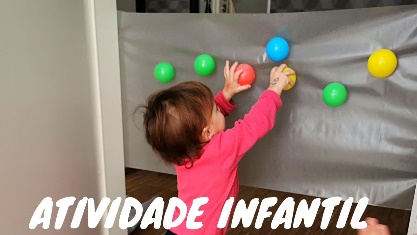 *** BERÇÁRIO I-A*Vídeo: Cantigas de Roda 1/ Música Infantil PersonalizadaYou tube: o link será postado no grupo.*Atividade prática:Cantar as musiquinhas sentado de frente com o bebê, batendo palmas e substituindo os nomes pelo nome do seu bebê. Pode utilizar o nome do irmão ou amiguinho também, deixando a brincadeira mais divertida e animada.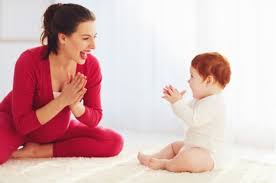 *** BERÇÁRIO I-A*Vídeo: Lendo para o bebê. Atividades para bebês.You tube: o link será postado no grupo.*Atividade prática:Esta atividade é para estimular a leitura, despertando grande prazer e interesse, além de trabalhar também a fala, palavras e sons.Deixar o bebê bem confortável, sentado ou deitado e ler uma historinha para ele.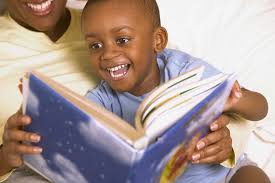 Feriado: Dia da Consciência Negra